Osserva l’unità di misura scelta caso per caso, e scrivi le frazioni indicate nelle caselle corrispondenti. È preferibile scriverle ridotte ai minimi termini.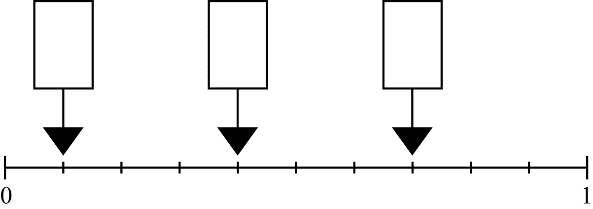 Osserva i segmenti e posiziona sulla retta al posto giusto le frazioni elencate sotto. _____        __________       __________________________________________________________________________ _ _ _ _0                                          1                                          2                                          3Osserva i segmenti e posiziona sulla retta al posto giusto le frazioni elencate sotto. ___       _____    __________________________________________________________________________ _ _ _ _0                                                     1                                                     2                                       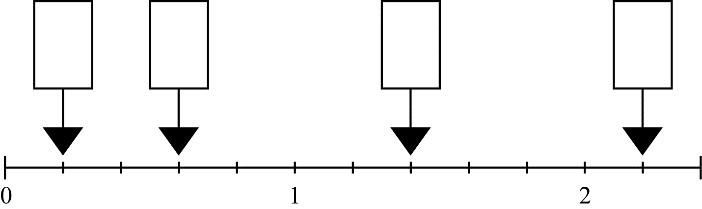 